Конкурс рисунков на тему: «70 лет Победы» проведен среди учащихся начальной школы 5 мая.  Для мероприятия создана презентация, содержит материал раскрывающий тему ВОВ. Ребята заранее подготовили сообщения о своих дедушках и бабушках.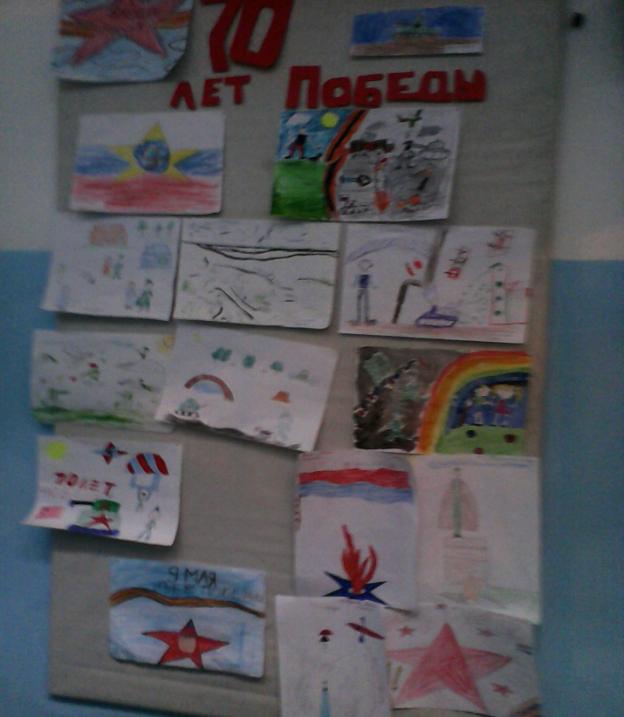 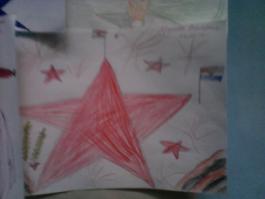 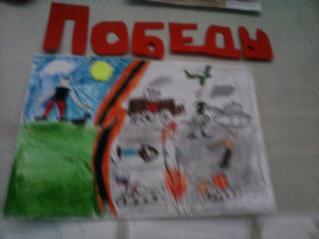 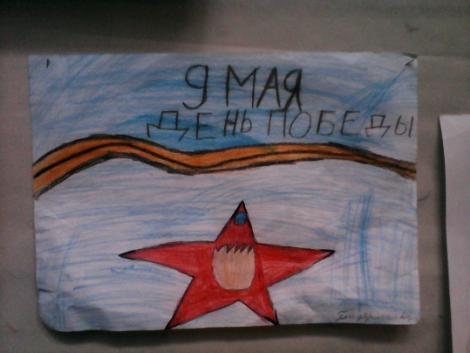 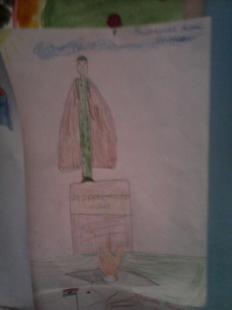 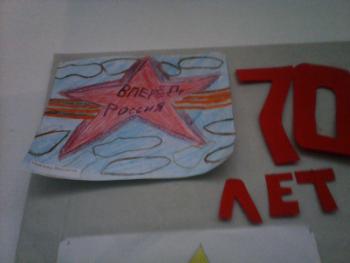 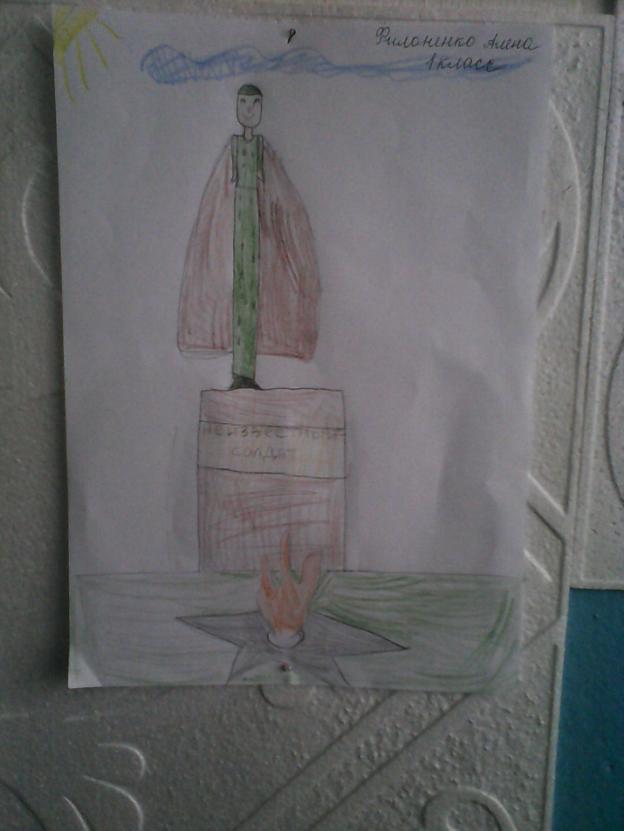 